全球金融IT百强-恒生2019实习生校园招聘全计划网申地址 http://campus.hundsun.com恒生是谁，中国领先的金融软件和网络服务供应商我们聚焦于财富管理，致力于为证券、银行、期货、信托、保险、私募等金融机构提供整体解决方案和服务，为个人投资者提供财富管理工具，是中国金融IT基础设施的提供者。2016年，汇集全球顶级金融科技公司的2016 IDC FinTech 100 全球榜单中，恒生公司是唯一排名进入该榜单前50的中国金融科技企业，同时自2008年起，连续9年入选美国银行家的FinTech100榜单。2016年至今,我们与港交所合作打造前海大宗商品贸易；PB业务发展迅猛，间接服务超过一万家私募和机构终端用户，成为市场领导者；积极探索区块链、智能金融等前沿技术，加入区块链超级账本项目（Hyperledger）。2018年，我们提出了Hundsun Online战略。Move Online为客户提供在线的解决方案；Live Online即建设云上的生产环境和运营体系；Think Online主要指建设恒生iBrain，加大区块链、大数据、人工智能等创新技术的投入；Hundsun Online通过“U+计划”、“成为员工的企业”两方面，为恒生战略的实现提供坚实的企业平台支撑。我们的总部位于美丽的杭州，并在北京、上海、深圳、武汉、福州等各大城市及香港、日本设立分支机构。截止2017年底，我们已经拥有7000多名小伙伴。招聘计划恒生2019实习生校园招聘现已启动，行程将覆盖杭州、长沙、南京、南昌、合肥、济南、大连等多个城市。实习生校园招聘笔试等环节将于5月12日全面启动，并在以上各地区陆续展开。●招聘职位（面向全国）：·软件开发工程师     招聘人数：240名  工作地点：杭州·软件测试工程师     招聘人数：50名   工作地点：杭州·技术支持工程师     招聘人数：30名   工作地点：全国·售前工程师         招聘人数：10名    工作地点：杭州·运营工程师         招聘人数：10名   工作地点：杭州·金融业务研究员     招聘人数：10名   工作地点：杭州●招聘行程注意注意：以上为预计时间地点,仅供参考,请登录http://campus.hundsun.com，进入“校招流程”页面查看最新的招聘行程.如何应聘第一步：完成简历投递，简历投递邮箱：hscampus@hundsun.com （邮件命名为“姓名+联系方式+专业”）第二步：关注“恒生招聘”官方微信公众号，即时获取更多校招信息。第三步：通过简历初筛的同学将进入招聘后续流程：笔试—>面试—>发放实习录用通知请大家注意：立即完成邮箱投递即可优先进入简历初筛环节，以获取笔试资格。关于实习1、如被录用为实习生，实习期一般可从暑期开始至大四全年。2、在9月底公司将进行实习评估，通过实习期评估的同学，将被公司正式录用并签订三方就业协议。3、实习期间公司将配置实习生导师辅导实习生的工作与学习。特别注意：请务必至少在笔试前三天完成简历投递，越早网申越容易获得笔试资格。具体笔试时间地点以笔试通知为准，笔试通知将在笔试前三天陆续以电子邮件或短信形式发送，请关注自己的电子邮箱并保持手机畅通。请务必携带“纸质简历”参加笔试，一般情况下面试将安排在笔试后的第二天进行。请关注 “恒生招聘”官方微信，第一时间了解最新动态及行程变更信息等。应届生的培养与发展体系我们提供卓越完善的培训体系，为初出茅庐的你添一双翅膀实习期培训：一对一导师指导包括业务、技术、毕业设计等新员工三级培训：一级为公司集训帮助新人快速导入，二级为事业部培训帮助快速了解业务和技术，三级为专业导师培训帮助快速高效成长A计划：优秀应届生成长项目，培养全方位人才E2M项目：帮助从应届生成长起来的技术骨干从技术走向管理岗位恒生愿景与使命连接百万亿，让金融变简单2018恒生公司战略核心战略3+2三大战略即Move Online、Live Online、Think Online两大保障即U+计划、合伙人计划恒生发展历程1995年，我们开始致力于金融软件行业的深耕细作；2003年，我们成功在上交所主板上市（股票代码600570）；2008年，入选FinTech100全球金融IT百强，此后连续9年入选；2011年，信托行业软件占有率第一，隔年承接上海清算所、新三板新一代系统建设；2014年，浙江融信入股恒生电子，通过恒生集团持有恒生电子20.62%股权2016年，与港交所合作打造前海大宗商品交易平台，加入区块链超级账本项目（Hyperledger）2017年，发布人工智能战略，推出八大人工智能产品，推动智能金融应用的落地与实践。与全球交易连接公司Ullink达成战略合作，投资区块链公司Symbiont，收购香港大智慧51%股权，积极布局海外市场。恒生新大楼“恒生金融云产品生产基地项目”开工，总投资12亿，预计于2021年投入使用。我们正在集结有志于改变金融行业的青年才俊，与我们一起改变行业，改变世界。恒生的地理位置浙江杭州，人间天堂。恒生电子股份有限公司位于滨江高新区，面对钱塘江，邻近西湖。断桥/雷峰塔20分钟车程；距离全国最长的钱塘江闻涛路樱花大道/塑胶跑道步行5分钟。加入恒生，开启不一YOUNG的未来恒生电子股份有限公司由八位工程师创立于1995年2月，于2003年12月在上海证券交易所主板上市（代码600570），是中国领先的金融软件和网络服务供应商。一直以来，恒生电子拥有业界公认的出色管理和服务，是国内首批通过ISO9001国际质量认证的软件企业。2007年恒生电子通过CMMI L4评估，2008年通过ISO27001认证。完善的信息安全、产品研发质量控制体系保证了公司服务市场、服务客户的能力。恒生行业荣誉的取得离不开始终坚持“以人为本”的理念，公司内部设有多类型发展通道，助力每一位校招生快速上升。技术通道：初级软件工程师→软件工程师→高级软件工程师→技术专家→高级技术专家→资深技术专家→首席技术专家→公司科学家业务通道：各基层工程师→初级产品经理→产品经理→高级产品经理→资深产品经理→产品总监→资深产品总监管理通道：各基层工程师→小组leader→团队主管→部门经理→部门总监→BU总经理→业务群总经理→公司高管多年来，恒生电子服务的客户遍及大金融行业各条战线，是推动中国信息化发展的重要基石。在未来，恒生将继续秉承“客户第一、市场导向”为客户提供全面的财富管理解决方案。关注“恒生招聘”官方微信公众号，获取更多校招信息。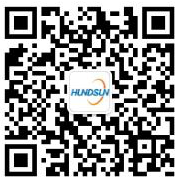 城市院校校区时间笔试地点长沙中南大学本部2018-5-12 14:00-16:00 待更新长沙中南大学铁道学院2018-5-12 14:00-16:00 待更新长沙湖南大学南校区2018-5-12 14:00-16:00 待更新长沙长沙理工大学云塘2018-5-12 14:00-16:00 待更新南京南京大学鼓楼2018-5-12 14:00-16:00待更新南京南京大学仙林2018-5-12 14:00-16:00待更新南京东南大学九龙湖2018-5-12 14:00-16:00待更新南京南京理工大学本部2018-5-12 14:00-16:00待更新南京南京航空航天大学将军路2018-5-12 14:00-16:00待更新南昌南昌大学青山湖2018-5-12 14:00-16:00待更新南昌南昌大学前湖2018-5-12 14:00-16:00待更新南昌南昌航空大学前湖2018-5-12 14:00-16:00待更新南昌江西财经大学麦庐园2018-5-12 14:00-16:00待更新济南山东大学软件园2018-5-19 14:00-16:00待更新济南山东建筑大学2018-5-19 14:00-16:00待更新济南济南大学西校区2018-5-19 14:00-16:00待更新合肥中国科学技术大学西校区2018-5-19 14:00-16:00待更新合肥合肥工业大学翡翠湖2018-5-19 14:00-16:00待更新合肥安徽大学鑫苑2018-5-19 14:00-16:00待更新杭州浙江大学玉泉2018-5-12 14:00-16:00 待更新杭州浙江工业大学屏峰2018-5-12 14:00-16:00 待更新杭州杭州电子科技大学下沙2018-5-19 14:00-16:00 待更新大连大连理工大学待定待更新待更新